УТВЕРЖДЕНЫприказом управления Администрации Курской области по охране объектов культурного наследия от _________________ №________Границы территории объекта культурного наследия регионального значения «Доходный купеческий дом», расположенного по адресу: Курская область, г. Щигры, ул. Ленина, 14Описание границ территории объекта культурного наследияГраница территории объекта культурного наследия определяет пространство в квартале жилой исторической и современной застройки вокруг здания и проходит, отстоя от него на определённом заданном экспертизой расстоянии. Форма участка в границах территории объекта культурного наследия прямоугольная, общей площадью 805 кв. м.Описание характерных поворотных точек границытерритории объекта культурного наследия1-2 - граница в северо-западной части участка проходит с запада на востоквдоль стены здания на расстоянии 7,0 м и проходит по дворовой территории участка.2-3 - граница в северо-восточной части участка проходит с севера на югвдоль стены здания на расстоянии 4,0 м и проходит со стороны площадиСвятой Троицы.3-4 - граница в юго-восточной части участка, проходит с востока на западвдоль стены здания на расстоянии от фасада 5,38 м, по бордюру проезжейчасти ул. Ленина.4-1 - граница в юго-западной части участка идёт в направлении с юга на север, по двору на расстоянии 7,0 м от стены здания.Правовой режим земельного участка в границахобъекта культурного наследия ««Доходный купеческий дом», расположенного по адресу: Курская область, г. Щигры, ул. Ленина, 14В границах территории объекта культурного наследия: на территориипамятника или ансамбля запрещаются строительство объектов капитального строительства и увеличение объемно-пространственных характеристик существующих на территории памятника или ансамбля объектов капитального строительства; проведение земляных, строительных, мелиоративных и иных работ, за исключением работ по сохранению объекта культурного наследия или его отдельных элементов, сохранению историко-градостроительной или природной среды объекта культурного наследия.На территории памятника, ансамбля или достопримечательного местаразрешается ведение хозяйственной деятельности, не противоречащей требованиям обеспечения сохранности объекта культурного наследия и позволяющей обеспечить функционирование объекта культурного наследия в современных условиях.Проектирование и проведение работ по сохранению памятника или ансамбля и (или) его территории осуществляются по согласованию с органом исполнительной власти Курской области, уполномоченным в области охраны объектов культурного наследия.Согласно Статьи 5. Федерального закона 73-ФЗ: Земельные участки вграницах территорий объектов культурного наследия, включенных в единый государственный реестр объектов культурного наследия (памятников истории и культуры) народов Российской Федерации, а также в границах территорий выявленных объектов культурного наследия относятся к землям историко-культурного назначения, правовой режим которых регулируется земельным законодательством Российской Федерации и настоящим Федеральным законом.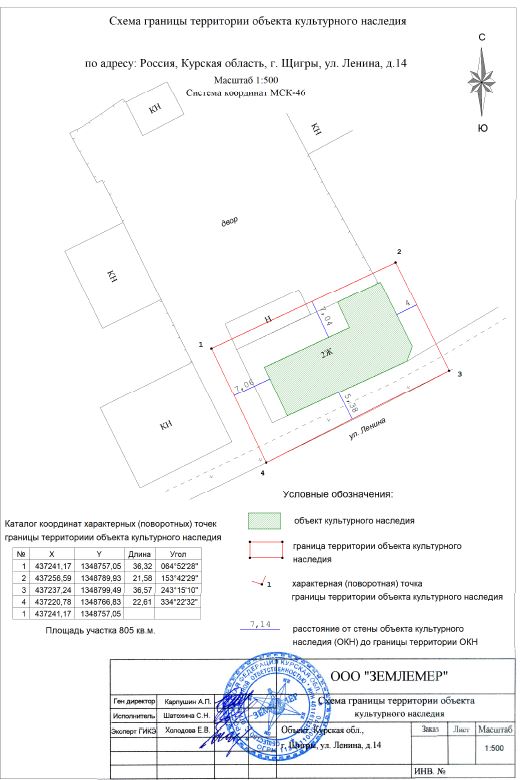 